UNIVERSIDAD DE PUERTO RICORECINTO DE RIO PIEDRASFACULTAD DE EDUCACION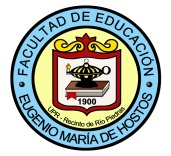 Bachillerato en Artes en Educación Secundaria-Educación Comercial Sistemas de Oficina (Secretarial) (Secuencia curricular para estudiantes que ingresaron a la Facultad a partir de Agosto 2012, Admitidos por traslados articulados y oficialmente reclasificados al Bachillerato revisado)Total 130 créditos*	Los estudiantes serán ubicados en estos cursos de acuerdo a la puntuación de aprovechamiento en el College  Board en español e inglés.**                Requisito de La Certificación de Maestros del DE (Reglamento 2012)													2012-2015B.A. Educación Secundaria-Educación Comercial Sistemas de Oficina (Secretarial)42crs	Cursos de Educación General6	Español6	Inglés6	Ciencias Sociales6	Ciencias Naturales	(3 crs en CIBI y  3 crs en CIFI)3	Pensamiento Lógico Matemático6 	Humanidades6	Literatura3	Arte49 crs	Cursos Medulares/Profesionales3	FAED 4001, 4002, 4003			Seminario Reflexivo I, II, III3	EDFU 3011					Fundamento del Desarrollo Humano3	EDFU 3012					Fundamentos de la Psicología Educativa3	EDFU 3007					Fundamentos Sociales de la Educación3	EDFU 4019					Fundamentos Filosóficos de la Educación3	EDFU 3013					Evaluación del Aprendizaje						3	EDPE 4048					Currículo y Metodología Sistemas Abreviados de escritura español2	EDPE 3086					Enfoque Sistemático de las Experiencias de Laboratorio en Educación Comercial3	EDES  4006				Naturaleza y Necesidades de los Educandos Excepcionales3	ADSO 3046				Sistemas  de Abreviatura en Español
4	EDPE 4180					Práctica Docente3	HIST _____				Historia de Puerto Rico3	EDFU 4007					Principios de Investigación4	EDPE 4060					 Metodología  enseñanza  teclado integración tecnológica3	TEED 3018					Integración de la tecnología y el uso de la computadora en el currículo del nivel secundario3                  Hist**____                                                                               Electiva en Historia de Estados Unidos33 crs	Cursos de Concentración 3	COEM 3001				Comunicación Empresarial I ó	COEM 3006				Seminario de Redacción para Profesionales de Oficina2	INCO 4008					Comunicación Empresarial3	ADSO 3035				Aprendizaje del Teclado y sus Aplicaciones4	ADSO 3036				Diseño y Procesamiento de documentos3	ADSO 3030				Sistemas para la Administración de documentos3	ADSO 3055				Sistemas y tecnologías de oficina3	ADSO 4045				Sistemas Administrativos y Procedimientos de Oficina3	CONT 3105				Introducción a los Fundamentos de Contabilidad I3	ADMI 4005	 			Introducción a la actividad gerencial3	ADSO 4049				Transcripción en español de Medios magnéticos3	ADSO 4105				Integración de Programas de Procesamiento de Información6 crs	 Electivas Libres130	Total de créditos*	Los estudiantes serán ubicados en estos cursos de acuerdo a la puntuación de aprovechamiento en el College  Board en español e inglés.**                Requisito de La Certificación de Maestros del DE (Reglamento 2012)Además de la preparación académica y profesional requerida, así como otros requisitos, se ha propuesto que todo aspirante deberá tener un índice académico general y de concentración, según se indica a continuación:Revisado  2013-2015CréditosCursos RequeridosCursos RequeridosPre-RequisitosPRIMER AÑOPRIMER AÑOPrimer SemestrePrimer Semestre3ESPA*Español Básico I3INGL*Inglés Básico I3CISO 3121Ciencias Sociales3CIBICiencias Biológicas3HUMAHumanidades3EDFU 3011Fundamento del Desarrollo HumanoSegundo SemestreSegundo Semestre3ESPA*Español Básico II3INGL*Inglés Básico II3HUMAHumanidades3CISO 3122Ciencias Sociales3CIFICiencias Físicas3EDFU3012Fundamentos de la Psicología EducativaEDFU30111FAED 4001Seminario Reflexivo Profesional IConcurrente EDFU 3012SEGUNDO AÑOSEGUNDO AÑOPrimer SemestrePrimer Semestre3_____Electiva libre3COEM 3001 ó COEM 3006Comunicación Empresarial I ó Seminario de Redacción3EDFU 3007Fundamentos Sociales de la Educación3_____ARTE3_____Electiva libre3ADSO 3035Aprendizaje del teclado y sus aplicacionesSegundo SemestreSegundo Semestre3EDFU 3013Evaluación del AprendizajeEDFU 3011 y EDFU 30122INCO 4008Comunicación EmpresarialInglés Básico II y COEM 3001 ó 30064ADSO 3036Procesamiento Electrónico de InformaciónADSO 3035  o su equivalente3TEED 3018Integración de la tecnología y el uso de la computadora en el currículo del nivel secundario3ADMI 4005Introducción a la actividad gerencial3_____Pensamiento Lógico matemáticoTERCER AÑOTERCER AÑOPrimer SemestrePrimer Semestre3CONT 3105Introducción Fundamentos de Contabilidad3EDES 4006Naturaleza y necesidades de los Educandos Excepcionales4EDPE 4060Metodología Enseñanza Teclado Integración TecnológicaADSO 3035  y ADSO 30363ADSO 4049Transcripción en Español Medios magnéticosCOEM 3001 ó 30063EDFU 4007Principios de Investigación3 ADSO 3046Sistema de Abreviatura en EspañolSegundo SemestreSegundo Semestre3ADSO 4105    Integración de Programas3EDFU 4019Fundamentos Filosóficos de la Educación3EDPE 4048Currículo y Metodología para enseñanza de sistemas abreviados de escritura español50% de los cursos de concentración con C o más, cursos medulares, educación general y FAED 4001. 3_____LiteraturaCUARTO AÑOCUARTO AÑOPrimer SemestrePrimer Semestre3HIST ____Historia de Puerto Rico3_____Electiva Libre3_____Literatura3ADSO 4045Sistemas administrativos y procedimientos de oficinaADSO 3035 Y ADSO 3036 21EDPE 3086FAED 4002Enfoque Sistematizado en Experiencia de Campo en Educación Comercial (Es requisito asistir a Zona de Talleres de Escritura)Seminario Reflexivo Profesional II85% cursos concentración aprobados con C o más, cursos medulares, educación general,  entre esos  un curso de Metodología.Concurrente con Edpe 3086Segundo SemestreSegundo Semestre41EDPE 4180FAED 4003Práctica Docente de la Enseñanza de Educación Comercial-Sistemas de OficinaSeminario Reflexivo Profesional III 95% de los cursos aprobados. Concurrente con EDPE 4180 (Prerrequisitos: FAED 4001 y FAED 4002)3HIST ____**Electiva en Historia de Estados Unidos AÑO ESCOLARINDICE ACADEMICO GENERAL Y DE CONCENTRACION O ESPECIALIDAD (ESCALA 0.00 – 4.00)2009 hasta el 30 de junio de 20132.501 de julio 2013 hasta el 30 de junio 20162.801 de julio 2016 EN ADELANTE3.00